Профессия «Электромонтёр по ремонту и обслуживанию электрооборудования»Срок обучения: 2 года 10 месяцевНазначение профессии:Профессия «Электромонтёр по ремонту и обслуживанию электрооборудования» предназначена для технического обслуживания и ремонта электрооборудования промышленных предприятий и приборов бытового назначения.Квалификационные требованияДолжен знать: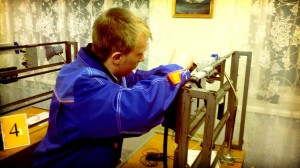 электрические схемы, способы и правила проверки на точность электрических машин, электроаппаратов, приборов и автоматических линий;схемы телеуправления и автоматического регулирования и способы их наладки;правила обслуживания ультразвуковых, электроимпульсных и электронных установок;методы комплексных испытаний электромашин, электроаппаратов и приборов;правила составления электрических схем и другой технической документации на электрооборудование в сети электропитания;схемы пультов оперативного управления.Должен уметь: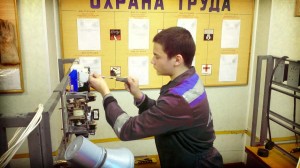 ремонтировать, и устанавливать электрооборудование, электрические машины и электроаппараты различных типов и систем,осуществлять наладку, ремонт и регулировку схем технологического оборудования, электрических схем автоматических линий, электрических и электронных приборов,проверять классы точности измерительных трансформаторов,выполнять работы по ремонту, монтажу и демонтажу кабельных линий.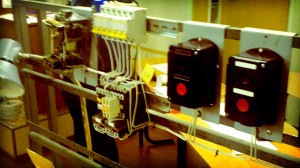 Требования к профессионально важным качествам:хорошее зрение с правильным цветовосприятием;хороший слух;чёткая координация движения рук, кистей и пальцев;техническое мышление;развитое пространственное представление; объёмная память;способность к работе на высоте.Медицинские противопоказания: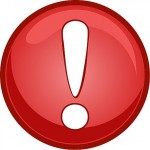 эпилепсия с припадками; нарушение функции вестибулярного аппарата; нарушение слуха; глаукома; нарушение цветоощущения; гипертоническая болезнь 1-3 стадии; ишемическая болезнь сердца; стенокардия с частыми приступами; плохое зрение и слух; нарушение координации движений рук; болезни, сопровождающиеся потерей сознания; боязнь высоты.Перспективы трудоустройства:ОАО «Кубаньэнерго»